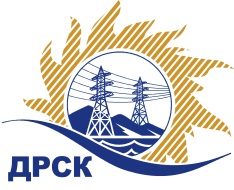 Акционерное Общество«Дальневосточная распределительная сетевая  компания»Протокол заседания Закупочной комиссии по вскрытию поступивших конвертовг. БлаговещенскСпособ и предмет закупки: открытый запрос предложений  на право заключения Договора на выполнение работ «Разработка проектной и рабочей документации  по объекту «ПС 110/6 кВ Садовая с заходами (строительство)», филиал ПЭС», закупка 1099 р. 2.2.1 ГКПЗ 2017.ПРИСУТСТВОВАЛИ:  члены  постоянно действующей Закупочной комиссии 2 уровня АО «ДРСК» Информация о результатах вскрытия конвертов:В адрес Организатора закупки поступило 7 (семь) Заявок на участие в закупке, конверты с которыми были размещены в электронном виде на Торговой площадке Системы www.b2b-energo.ruВскрытие конвертов было осуществлено в электронном сейфе Организатора закупки на Торговой площадке Системы www.b2b-energo.ru. автоматически.Дата и время начала процедуры вскрытия конвертов с заявками участников: 10:00 (время местное) 07.03.2017 г. Место проведения процедуры вскрытия конвертов с заявками участников: Торговая площадка Системы www.b2b-energo.ruВ конвертах обнаружены заявки следующих участников:Ответственный секретарь Закупочной комиссии 2 уровня АО «ДРСК»	М.Г. ЕлисееваИсп. Т.В. Коротаева(4162) 397-205№ 320/УТПиР-В«07» марта 2017№п/пНаименование Участника закупки и его адресЦена заявки на участие в закупке1ООО "НСК-ПРОЕКТ" (630087, Новосибирская обл., г. Новосибирск, ул. Немировича-Данченко, д. 165, оф. 501)Заявка, подана 03.03.2017 в 11:35
12 501 090,00 руб. с учетом НДС 10 594 140,00 руб. без учета НДС2ООО "Северный Стандарт" (Россия, 119180, г. Москва, 1-й Хвостов переулок, д. 11А)Заявка, подана 03.03.2017 в 16:19
13 959 366,95 руб. с учетом  НДС 11 829 971,99 руб. без учета НДС3ООО "Компания Новая Энергия" (630099, Россия, Новосибирская обл., г. Новосибирск, ул. Чаплыгина, д. 93)Заявка, подана 04.03.2017 в 12:16
13 991 283,00 руб. с учетом НДС 11 857 019,49 руб. без учета НДС4АО "Гидроэлектромонтаж" (Россия, 675000, Амурская область, г. Благовещенск, ул. Пионерская, 204)Заявка, подана 06.03.2017 в 02:58
14 159 009,00 руб. с учетом НДС 11 999 160,17 руб. без учета НДС5ООО "Енисей Инжиниринг" (660077, г. Красноярск, ул. Молокова д. 8 оф. 121)Заявка, подана 03.03.2017 в 12:05
14 249 353,48 руб. с учетом  НДС12 075 723,29 руб. без учета НДС6ООО "Энергопроект Центр" (160009, г. Вологда, ул. Мальцева, д.52, оф.409а.)Заявка, подана 01.03.2017 в 10:45
14 276 820,00 руб. с учетом НДС 12 099 000,00 руб. без учета НДС7ООО "Союзэнергопроект" (117437, г. Москва, ул. Арцимовича Академика, д. 12, корп. 2)Заявка, подана 05.03.2017 в 10:47
12 099 000,00 руб. без учета НДС(НДС не облагается)